20th July 2021Dear Student,As we approach the end of the school year, I would like to make you aware of what will happen next with regards to your application to Beckfoot Sixth Form.Mr Wade has sent a letter explaining that we are looking forward to welcoming you into school on Results Day on Thursday 12th August, between 9am and 11am.  A copy of this letter can be found on the Beckfoot website.  Based on your results, you will fall into one of three categories:Scenario 1: You meet all the minimum entry requirementsIf you meet the minimum entry requirements for all your subjects, you will receive a letter with your results informing you that you have been accepted onto all of your courses. You will be asked to confirm your place by completing a slip on the letter and dropping it into a box in the 6th Form Study Centre on the first floor.   If you are unable to attend to collect your results, please can you confirm your acceptance by email to becgdw@beckfoot.org by 11.30am.  It is important that you accept your offer on time so that your place can be secured. If you wish to make any changes to your choices, you may request this by e-mailing Dr Wright at becgdw@beckfoot.org no earlier than Monday the 16th of August. Changes will be made according to availability, and requests made between now and 16th August will not be considered.Scenario 2: You meet the minimum entry requirements for some of your chosen subjects, but not othersThe letter enclosed with your results will let you know which subject(s) you will not be able to study, and a list of the alternative subjects you may be able to choose, based on your grades. However, it is important that you understand that changing options will be subject to timetabling and class sizes, and it might not be possible to accommodate all students for this reason. In this scenario, you must speak to a member of the Sixth Form team in the 6th Form Office on the first floor in order to discuss your options as soon as you receive your results.  Please note that places on courses will be allocated on a first-come-first-served basis.Scenario 3: You do not meet the minimum entry requirements for any of your chosen subjectsIn this case, the letter enclosed with your results will inform you that we cannot offer you a place at Beckfoot Sixth Form.  The Senior Leadership team will be available in school to talk to you if you wish to do so.  Please note, there will be no negotiation of offering a place if grades are not met.I will also remind you about the Transition work that must be completed before lessons start on Tuesday the 7th of September, which can be found at https://www.beckfoot.org/sixth-form/sixth-form-transition. Please make sure this work is completed to a high quality, and to the best of your ability, so that you get off to a flying start when you begin Year 12.I and the rest of the Sixth Form team wish you luck with your exam results and look forward to seeing you on Results Day in August.Yours sincerely,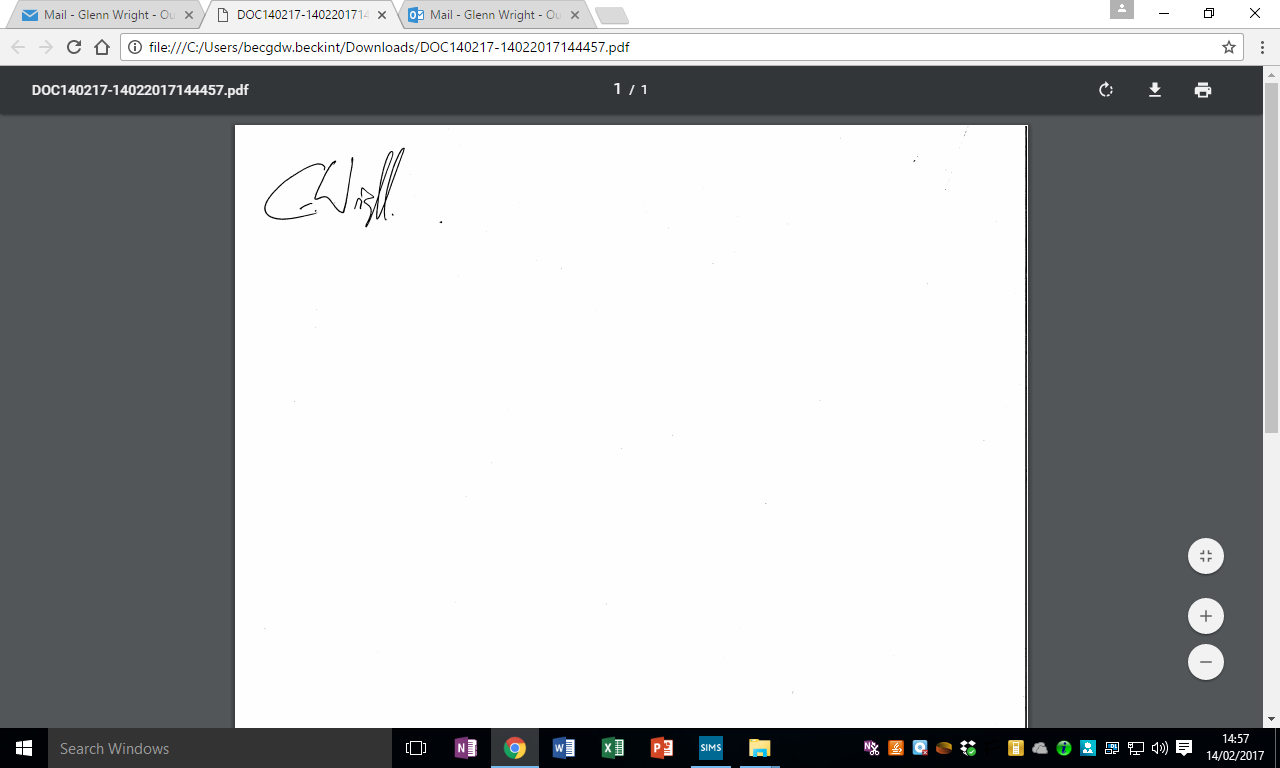 Glenn WrightSixth Form Faculty Leader